Introduction to Performing Operations on FunctionsYou have had exposure to functions and their graphs in the previous sections. In this lesson you will form new functions by adding, subtracting, multiplying, and dividing existing functions. This skill is used to solve problems by using tables, graphs, and equations.Algebraic functions can be combined by adding, subtracting, multiplying, and dividing them.Adding FunctionsFunction f (x) and g (x) can be added to give a third function h (x).ExampleIf f (x) = 6x + 3 and g (x) = 2x + 5,
then h (x) = f (x) + g (x)
               = 6x + 3 + 2x + 5
               = 8x + 8Note: h (x) = f (x) + g (x) can also be written as h (x) = (f + g)(x).Subtracting FunctionsTwo functions can also be subtracted.ExampleIf f (x) = 6x + 3 and g (x) = 2x + 5,
then h (x) = f (x) − g (x)
               = 6x + 3 − (2x + 5)
               = 4x − 2Note: h (x) = f (x) − g (x) can also be written as h (x) = (f − g)(x).Multiplying FunctionsAlgebraic functions can be combined by multiplying. For example, function f (x) and g (x) can be multiplied to give a third function h (x).ExampleIf f (x) = x + 2 and g (x) = 2x − 1,
then h (x) = f (x) × g (x)
               = (x + 2)(2x − 1)
               = 2x2 + 3x − 2Note: h (x) = f (x) × g (x) can also be written as h (x) = (f · g)(x).Notice that the product of 2 non-constant, linear functions is a quadratic function. If you graph all 3 functions on the same grid, you would notice that the x-intercept of each linear function would match the x-intercepts of the quadratic function.Dividing FunctionsAlgebraic functions can also be divided:ExampleIf f (x) = x + 2 and g (x) = 2x − 1,
then  in which 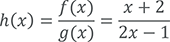 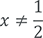 Note:  can also be written as , in which g (x) ≠ 0.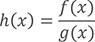 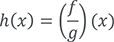 The range of a product or quotient combination is best determined by using its graph.Determining the DomainThe domain of the combined function formed by the sum or difference of two functions is the domain common to the individual functions. In other words, the domain of the combined function is the overlap between the domains of the original two functions.ExampleDomain of f (x): {x | x ≤ 6, x ∈ R}
Domain of g (x): {x | x ≥ −2, x ∈ R}
Domain of h (x): {x | −2 ≤ x ≤ 6, x ∈ R}Determining the RangeThe range is the sum or difference of the range values of the original graph and would depend on the domain. The range is best determined by using a graph.